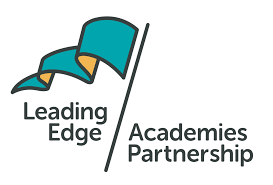 Governor Evaluation…working in partnership for the monitoring of safeguarding St Buryan AcademyFocus of visit – Safeguarding (linked with priority area two – Wellbeing) Ensuring that all legal requirements are in place on an operational level.(Cover each of these topics and note actions required to be revisited in the next visit as this allows an ongoing conversation to develop which is more powerful than singular discrete visits.)Adaptions in response to the Covid-19 pandemic are to be included.(add or delete as necessary)Governor:Academy Senior Leader:Date:QuestionSubject/Faculty Leader AccountGovernor EvaluationSingle Central recordWhen was the SCR last checked by an external person with expertise?Is there a governor with safer recruitment training?Is there always a member of trained staff involved with recruitment?Check the record of the last person employed and that all of the paperwork is in placeSection 157 returnReview the recommended actions – what actions have we taken and where is the evidence?Policies related to SafeguardingAre they in place? Are they current? How do we know that they are followed?How effective are our policies in place to keep our children and adults safe online?Choose one policy such as the behaviour policy and do a learning walk around the school to review complianceInductionWhat is the induction process for each new member of staff?How is this monitored?Keeping Children Safe in EducationHave all governors read it? Have all staff read it? How do we know?Staff training in safeguardingAre records kept of which staff have which training?Which training do we insist on?Do the records clearly highlight staff who have allowed training to lapse?Pupil voiceHow does the Academy listen to the pupils?Meet with children to ask (at least once per year)How does the school keep you safe?Do you know who to go to if you are worried about something?What has the school taught you about online safetyAny other questions related to your own policies and procedures?Summary of Governor Pupil Premium Monitoring:Key pointsNext steps – who and when byImpact of governanceSummary of Governor Pupil Premium Monitoring:Key pointsNext steps – who and when byImpact of governanceSummary of Governor Pupil Premium Monitoring:Key pointsNext steps – who and when byImpact of governanceIs there anything else that needs mentioning?Please highlight any areas of excellence that you feel are worthy of sharing across the TrustAcronym Glossary:LTP  	Long-Term PlanningPPM  	Pupil Progress MeetingMAT  	Multi-Academy TrustSLT  	Senior Leadership TeamNfER  	National Foundation for Educational ResearchIPM  	Individual Provision MapGPM  	Group Provision MapWCR  	Whole-Class ReadingPP 	Pupil PremiumSIP  	School Improvement PlanPDM  	Professional Development MeetingSPaG 	Spelling, Punctuation and GrammarWTS  	Working Towards the Expected StandardEXS  	Working At the Expected StandardGDS  	Working at Greater Depth within the Expected Standard